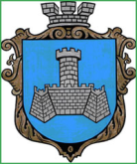 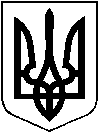 УКРАЇНАВІННИЦЬКОЇ ОБЛАСТІМІСТО ХМІЛЬНИКРОЗПОРЯДЖЕННЯМІСЬКОГО ГОЛОВИвід “12” жовтня 2020 р.                                                                            №364-рПро відзначення на місцевому рівні старшого викладача з фаху бандури, керівника тріо викладачів – бандуристок та дитячого ансамблю бандуристів «Калина»Автодійчук В.В.Враховуючи лист в.о. директора КПНЗ «Хмільницька школа мистецтв» А.М. Франчука від 08.10.2020 року №3287/01-25, на виконання п. 3 розділу 6 Міської програми розвитку культури та духовного відродження Хмільницької міської ОТГ на 2019-2021 роки, затвердженої рішенням 53 сесії міської ради 7 скликання від 19.10.2018 року № 1695 (зі змінами), відповідно до рішення 53 сесії міської ради 7 скликання від 19.10.2018 року № 1696 «Про Порядки використання коштів міського бюджету, передбачених на фінансування Міської програми розвитку культури та духовного відродження Хмільницької міської ОТГ на 2019-2021 роки» (зі змінами), керуючись ст.ст. 42, 59 Закону України «Про місцеве самоврядування в Україні»:Відзначити Подякою міського голови з нагоди 60-ти річчя від дня народження:Автодійчук Валентину Василівну, старшого викладача з фаху бандури, керівника тріо викладачів – бандуристок та дитячого ансамблю бандуристів «Калина».Затвердити кошторис витрат (додається).3. Контроль за виконанням цього розпорядження покласти на керуючого справами виконавчого комітету міської ради Маташа С.П.Міський голова                                                                            С.Б. РедчикС. МаташС. ЄрошенкоН. Буликова